  37. Jahresversammlung der SGHB in Bellinzona (TI), (21. - 23. Oktober 2016)37ème Assemblée  Générale de la SSHM à Bellinzona (TI), (21 à 23 octobre  2016)……………………………………………………………………………………………………………………………….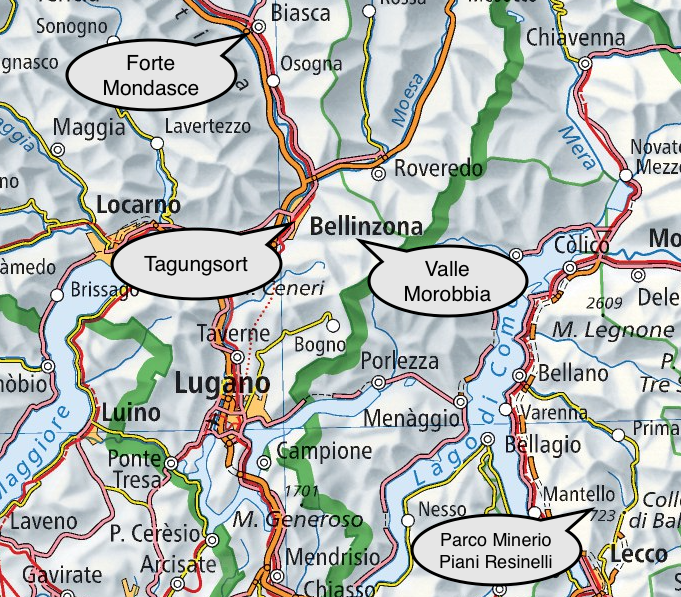 …......................................................................................................................................................................................................................Anmeldung / InscriptionName / Nom ............................................................................................................  Vorname / Prénom.................................................. Adresse ...............................................................................…………………………  e-mail …………………………………………………. Tel./Mobile  .........................................................………………………………….….  Anzahl Personen/ Nombre de personnes ...............Teilnahme (bitte ankreuzen!)  / Participation (cocher la case)□      Ich nehme an der Vorexkursion vom Freitag, 21.10.2016 teil. / Je participe à l’éxcursion préliminiare du vendredi, 21.10.16.  □      Ich benötige für die Vorexkursion eine Mitfahrgelegenheit / J’ ai besoin d’une place, Anzahl / nombre Plätze ( …….)  □      Ich habe für die Vorexkursion noch freie Plätze in meinem Auto. / Il y a place dans ma voiture, Anzahl / nombre Plätze ( …….)□	Ich melde mich für ein gemeinsames Nachtessen vom Freitag, 21.10.2016 an (Grottino Ticinese). / Je participe au repas	du vendredi soir (21 octobre 2016; Grottino Ticinese ).□      Ich nehme an der Exkursion und der Jahresversammlung der SGHB (Sitzung) vom Samstag, 22.10.2016 teil (Palazzo        Communale). / Je participe à l’éxcursion et à la réunion annuelle de la SSHM du samedi, 22 octobre 2016 (Palazzo        Communale).□	Ich melde mich fürs gemeinsame Abendessen vom Samstag, 22.10.2016 an (Hotel Croce Federale). / Je participe au repas du	samedi soir (22 octobre 2016; Hotel Croce Federale).□  Fleisch / viande	□ vegetarisch / végétarien□      Ich melde mich für die Exkursion vom Sonntag, 23.10.2016 an. / Je participe à l’éxcursion du dimanche (23 octobre 2016).□      Ich benötige für die Exkursionen eine Mitfahrgelegenheit / J’ ai besoin d’une place, Anzahl / nombre Plätze ( …….)□      Ich habe für die Exkursionen noch freie Plätze in meinem Auto. / Il y a place dans ma voiture, Anzahl / nombre Plätze ( …….)Alle Teilnehmenden müssen persönlich versichert sein!     Les participants doivent être assurés personnellement!Datum / Date................................................	Unterschrift / Signature   ............................................................................... Bitte bis zum 1. Oktober 2016 zurückschicken. Zu spät eingereichte Anmeldungen können möglicherweise nicht mehr berücksichtigt werden! Danke! / Retournez le formulaire avant le 1 octobre  2016, s.v.p. Inscriptions qui arrivent trop tard, ne peut pas être considéré toujours! Merci!SGHB/SSHM, Universität Zürich, Institut für Archäologie, Fachbereich Prähistorische Archäologie, Rouven Turck, Karl-Schmid-Strasse 4, 8006 Zürich                                Tel: +41 (0) 44 634 38 34         Fax: 044 634 49 92        turck@archaelogie.uzh.ch 